								Al Dirigente Scolastico								IC TarcentoOggetto: Richiesta intervento Esperto esterno a titolo gratuito__l__ sottoscritt____________________________docente di ________________________in servizio presso codesto Istituto, nella classe _____ sezione _____ CHIEDEche l’esperto _________________________ possa intervenire nella/e classe/i _________________il/i giorno/i _______________________dalle ore_____________ alle ore _______________a supporto dell’attività educativo-didattica al fine di: ___________________________________________________________________ ___________________________________________________________________________con riferimento alla disciplina ____________________________________________________o in merito all’attività/progetto __________________________________________________ prevista dal PTOF di Istituto triennio 2019/2022.Il sottoscritto dichiara che l’Esperto di cui sopra, offrirà il suo contributo a titolo gratuito.In attesa di positivo riscontro, porgo distinti saluti.Visto:Si autorizza e si incarica l’Esperto esterno __________________________all’incontro con gli alunni presso il ns. Istituto, come sopra descritto.Non si autorizza 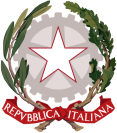 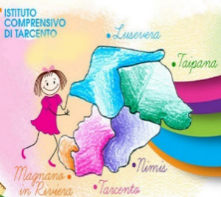 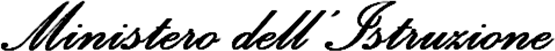 ISTITUTO COMPRENSIVO DI TARCENTOScuola dell'Infanzia, Primaria e Secondaria di I gradoComuni di, Lusevera, Magnano in Riviera, Nimis, Taipana, TarcentoSede:  Viale G. Matteotti, 56 33017 Tarcento (UD)Cod. fisc. 94071050309  - Tel. 0432/785254 – Fax 0432/794056e-mail udic83000x@istruzione.it – Pec udic83000x@pec.istruzione.it Sito web: www.ictarcento.edu.it___________________________(luogo e data)___________________________ (firma)Il Dirigente ScolasticoDott.ssa Marta Bocci